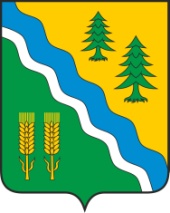 АДМИНИСТРАЦИЯ КРИВОШЕИНСКОГО РАЙОНАПОСТАНОВЛЕНИЕ22.11.2022                                                                                                                         № 815с. КривошеиноТомской областиО мерах, обеспечивающих возможность изменения (увеличения) цены контракта, предметом которого является выполнение работ по строительству, реконструкции, капитальному ремонту, сносу объекта капитального строительства, проведению работ по сохранению объектов культурного наследияВ соответствии с частью 70 статьи 112 Федерального закона от 05.04.2013 № 44-ФЗ «О контрактной системе в сфере закупок товаров, работ, услуг для обеспечения государственных и муниципальных нужд», пунктом 3 постановления Правительства Российской Федерации от 09.08.2021 № 1315 «О внесении изменений в некоторые акты Правительства Российской Федерации»          ПОСТАНОВЛЯЮ:1. Установить, что в 2022 году при исполнении контракта, предметом которого является выполнение работ по строительству, реконструкции, капитальному ремонту, сносу объекта капитального строительства, проведению работ по сохранению объектов культурного наследия и который заключен в соответствии с Федеральным законом от 05.04.2013 N 44-ФЗ «О контрактной системе в сфере закупок товаров, работ, услуг для обеспечения государственных и муниципальных нужд» для обеспечения муниципальных нужд (далее - Закон о контрактной системе):1) допускается в соответствии с пунктом 8 части 1 статьи 95 и частью 70 статьи 112 Закона о контрактной системе изменение существенных условий контракта, в том числе изменение (увеличение) цены контракта, при совокупности следующих условий:а) изменение существенных условий контракта осуществляется в пределах лимитов бюджетных обязательств, доведенных до получателя средств бюджета муниципального образования Кривошеинский район Томской области в соответствии с бюджетным законодательством Российской Федерации, на срок исполнения контракта и не приводит к увеличению срока исполнения контракта и (или) цены контракта более чем на 30 процентов;б) предусмотренные проектной документацией соответствующего объекта капитального строительства (актом, утвержденным застройщиком или техническим заказчиком и содержащим перечень дефектов оснований, строительных конструкций, систем инженерно-технического обеспечения и сетей инженерно-технического обеспечения с указанием качественных и количественных характеристик таких дефектов, и заданием застройщика или технического заказчика на проектирование в зависимости от содержания работ) физические объемы работ, конструктивные, организационно-технологические и другие решения не изменяются;в) размер изменения (увеличения) цены контракта определяется в порядке, установленном приказом Министерства строительства и жилищно-коммунального хозяйства Российской Федерации от 23.12.2019 № 841/пр «Об утверждении Порядка определения начальной (максимальной) цены контракта, цены контракта, заключаемого с единственным поставщиком (подрядчиком, исполнителем), начальной цены единицы товара, работы, услуги при осуществлении закупок в сфере градостроительной деятельности (за исключением территориального планирования) и Методики составления сметы контракта, предметом которого являются строительство, реконструкция объектов капитального строительства», а цены контракта, размер которой составляет или превышает 100 млн рублей, - по результатам повторной государственной экспертизы проектной документации, проводимой в части проверки достоверности определения сметной стоимости строительства, реконструкции, капитального ремонта, сноса объекта капитального строительства, проведения работ по сохранению объектов культурного наследия в соответствии с пунктом 45(14) Положения об организации и проведении государственной экспертизы проектной документации и результатов инженерных изысканий, утвержденного постановлением Правительства Российской Федерации от 05.03.2007 № 145 «О порядке организации и проведения государственной экспертизы проектной документации и результатов инженерных изысканий»;г) изменение существенных условий контракта осуществляется путем заключения заказчиком и поставщиком (подрядчиком, исполнителем) соглашения об изменении условий контракта на основании поступившего заказчику в письменной форме предложения поставщика (подрядчика, исполнителя) об изменении существенных условий контракта в связи с существенным увеличением цен на строительные ресурсы, подлежащие поставке и (или) использованию при исполнении такого контракта, с приложением информации и документов, обосновывающих такое предложение;д) контракт заключен до 31 декабря 2022 года и обязательства по нему на дату заключения соглашения об изменении условий контракта не исполнены;2) при необходимости изменения (увеличения) цены контракта в связи с увеличением цен на строительные ресурсы, подлежащие поставке и (или) использованию при исполнении контракта, до размера, превышающего стоимость объекта капитального строительства, указанную в решении о подготовке и реализации бюджетных инвестиций, такое изменение (увеличение) осуществляется после принятия решения о внесении изменений в решение о подготовке и реализации бюджетных инвестиций;2.   Настоящее постановление вступает в силу с даты его подписания.3. Настоящее постановление опубликовать в Сборнике нормативных актов Администрации Кривошеинского района и разместить на официальном сайте муниципального образования Кривошеинский район Томской области в информационно-телекоммуникационной  сети «Интернет».4.   Контроль за исполнением настоящего постановления оставляю за собой.И.о. Главы Кривошеинского района                                       	                    А.В.ШтоббеШабарова Е.В.8(38251)21763прокуратура, библиотека, РУО, МЦКС, Управление финансов, Дума, Шлапаков, Шабарова